Слайд 1Курс «Академическая презентация» разработан для обучающихся различных направлений подготовки бакалавриата, магистратуры, для очной и заочной форм обучения, а также преподавателей и научных сотрудников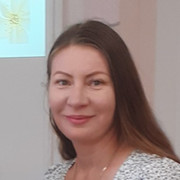 Слайд 2Целями освоения курса «Академическая презентация» являются Развитие и усовершенствование навыков чтения, письма и устного выступления в ситуации академического общения. Развитие навыков критического мышления. Развитие у студентов умения самостоятельно приобретать знания для осуществления коммуникации на английском языке в университетской среде. Задачи освоения дисциплины заключаются в тренировке навыков разных видов чтения академической литературы; формировании представления об особенностях жанра публичного выступления в ситуации академического общения; развитии навыков подготовки материалов для публичного выступления, а именно, отбора информации, ее переработки для представления в виде слайдов, постеров или других способов сопровождения устного выступления, редактирования конечного продукта, а также развитии умений представить собранный и подготовленный материал в устной форме в ситуации академического общения; совершенствовании лексических и грамматических навыков; углублении представлений о научном стиле английского языка; развитии умений устной диалогической речиЦель Способность и готовность осуществлять коммуникацию на английском языке в академической среде.ЗадачиРазвитие навыков подготовки материалов для публичного выступления и умений представить подготовленный научный материал в устной форме в академической среде;Совершенствование лексических и грамматических навыков;Углубление представлений о научном стиле английского языка;Слайд 3Компетенции обучающегося, формируемые в результате освоения дисциплины Студент, освоивший дисциплину «Академическая презентация», должен знать академическую лексику, необходимую для общения в академической среде; грамматические структуры, характерные для английской письменной и устной речи; жанровые особенности академической презентации, требования к ее структуре, оформлению и представлению. Уметь: Национальный исследовательский университет «Высшая школа экономики» Программа дисциплины «Академическая презентация».Читать и понимать оригинальный англоязычный научный текст; эффективно находить необходимую информацию в текстах научного и обучающего характера на английском языке; критически осмыслять, сопоставлять, оценивать полученную информацию; выражать свои мысли в устной и письменной форме, излагать краткое содержание и основные мысли текста любой сложности; оформлять презентацию собранного и подготовленного материала с учетом особенностей академической коммуникации; публично выступать с подготовленным материалом. Иметь навыки (приобрести опыт) просмотрового, поискового чтения, а также чтения с полным пониманием прочитанного; устного и письменного общения на английском языке в академической сфере, передачи информации, публичного выступления, ведения беседы, диспута; организации самостоятельной работы над заданием, самооценки; применения лексико-грамматических знаний в собственном письменном тексте; написания текстов докладов в научном стиле; редактирования и саморедактирования.Компетенции обучающегося, формируемые в результате освоения дисциплины «Академическая презентация» соответствуют ФГОС ВО (3++) по различным направлениям подготовкиСлайд 4Структура курса представлена на слайде. Хотелось бы выделить работу с визуальными средствами презентации:Круговыми, радиальными, диаграммами-графиками, гистограммами и другими типами визуальных средств.Структура курсаВведение в курс «Академическая презентация»Структурирование презентацийВведениеПредставление основных материалов исследованияЗаключениеОбсуждение презентацииВизуальные средства презентацииЗащита презентации на английском языкеСлайд 5Разработан онлайн курс на СДО мудл sevsu.ru, который включает тематические лексические блоки по курсу, автоматизированные лексические упражнения, лекции к соответствующим блокам, аутентичные тексты на иностранном языке, видео-контент и итоговые тематические тесты.Слайд 6Студенты, освоившие курс «Презентации на иностранном языке», становятся участниками и призерами всероссийских олимпиад с международным участием.Слайд 7Литература к курсу представлена на слайдеУчебно-методическое и информационное обеспечение дисциплины1. Базовый учебникWallwork A. English for Presentations at International Conferences. – SpringerScience+Business Media, LLC, 2010.Ненашева Н.А.. Учебно-методическое пособие по подготовке к устномувыступлению – презентации. – СПб, 2009).2. Основная литератураMcCarthy M., O’Dell F. Academic Vocabulary in Use. – Cambridge University Press,2008.Morgan S., Whitener B. Speaking about Science. – Cambridge University Press, 2006.Coopman S.J., Lull J. Public Speaking: The Evolving Art. – Wadsworth, 2012.3. Дополнительная литератураHale John R., Ph.D. The Art of Public Speaking: Lessons from the Greatest Speechesin History. – The Teaching Company, 2010.Murphy R. English Grammar in Use. A self-study reference and practice book forintermediate students. – Cambridge University Press, 1999.Advanced Grammar in Use by Martin Hewings. Second edition, CambridgeUniversity Press 2004.4. Справочники, справочные материалы, словари, энциклопедииDictionary of Contemporary English. (2003). Longman.English Dictionary for Advanced Students. (2007). MacMillan.Exams Dictionary. (2007). Longman, Pearson.Oxford American Dictionary. (2010). OUP.Слайд 8Мы будем рады вашему участию в курсе. Благодарим за внимание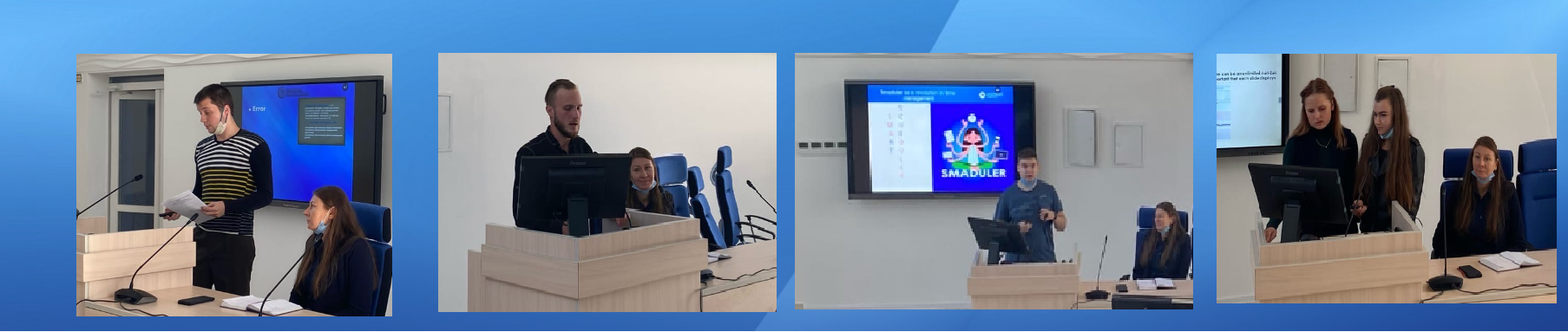 Благодарим за внимание